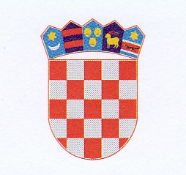 R E P U B L I K A    H R V A T S K AKRAPINSKO-ZAGORSKA ŽUPANIJAUpravni odjel za obrazovanje, kulturu,šport i tehničku kulturuPovjerenstvo za dodjelu stipendijaKLASA: 604-02/21-01/09URBROJ: 2140/1-10-5-21-18Zabok, 23. studenoga 2021.Na temelju članka 19. Pravilnika o dodjeli stipendija učenicima srednjih škola i studentima Krapinsko-zagorske županije («Službeni glasnik Krapinsko-zagorske županije» br. 42/21.), Povjerenstvo za dodjelu stipendija izvršilo je bodovanje i utvrdilo redoslijednu listu za učeničke stipendije, a potvrdilo nadležno tijelo slijedećim aktom:Župan Krapinsko-zagorske županije, dana 22. studenoga 2021. godine donio je Zaključak (Klasa: 604-02/21-01/09, Urbroj: 2140/01-02-21-16) o dodjeli stipendija učenicima srednjih škola Krapinsko-zagorske županije za školsku 2021./2022. godinu.	Sukladno članku 19. Pravilnika, Povjerenstvo za dodjelu stipendija objavljuje REDOSLIJEDNU LISTU ZA UČENIČKE STIPENDIJE – B KATEGORIJA –STIPENDIJE PO SOCIJALNOM KRITERIJU ZA 2021/2022. šk./g.IME I PREZIME							BROJ BODOVA1. LEA FERENČIĆ								24,672. DOROTEA SINKOVIĆ							24,60		3. IVAN DUGOREPEC							24,214. LANA ŠIPEK								24,005. MARTINA VIZIR								23,786. MORANA VRBAN							23,777. LAURA TRČAK								23,718. IVANA DUGOREPEC							23,699. LEON PREMOR								23,6410. LEO VRHOVEC								23,5011. MATIJA GORUP								23,3812. LUKA TRČAK-NOVOSEL						23,3313. PETRA LJUBIĆ								23,3014. GABRIJELA TRČAK-NOVOSEL					23,0715. PAULA DUGOREPEC							23,0016. INES POREDSKI							22,8317. ELENA MARTINČEVIĆ						22,8018. KATARINA RAVLIĆ							22,8019. DAMJAN GORUP							22,6320. LEONARDO KAMENEČKI						22,5721. MARKO BREZAK							22,5022. EMIL LOVRO GRADIŠKI						22,2023. PETAR JUG								21,9224. NATALIJA SINKOVIĆ							21,7325. KARLA HERCEG							21,6426. ANTONIO ČANŽEK							21,3827. ANA LELJAK								20,7328. ANA LUGARIĆ								20,5029. KARLA PAVLINIĆ							20,3130. AURELIA GUSTOVIĆ							20,2131. LUKA VUKMANIĆ							20,2032. MARIJA BREZAK							19,9433. HELENA GALOVIĆ							19,8534. TIHANA JUG								19,7135. NIKA DUGOREPEC							19,4636. ADRIAN ČIČKO								19,2937. PATRICIJA HERCEG							19,1438. EMA KOLAR								18,8739. RENATO STRAHONJA							18,6440. MARKO GORUPEC							18,6041. IVAN HANŽEK								18,0842. ANTONIJA KUNŠTEK							18,0043. MATEJA TUŠAK							17,8944. MAGDALENA MARKUŠ						17,5645. NATALIJA LJUBEK							17,4246. DORIJAN GALOVIĆ							17,2547. KAROLINA SEVER							16,9348. KATARINA LOJEN							16,8749. PATRIK HARAPIN							16,4250. KARLA KRKLEC							16,4051. JOSIP LJUBIĆ								16,2352. LUCIJA BARLOVIĆ							16,1053. MARKO KLANFAR							16,0454. MARIO MRKOCI							15,8155. MARTIN SOVEC							15,5656. MONIKA ŠTEFEK							15,5057. ADRIANA ČIČKO							15,2758. LAURA ZAVRŠKI							15,2559. JURICA TUŠAK								15,2060. NATALIA TURIBAK							15,0861. MIHAEL GRADEČAK							14,9362. PATRIK GRADEČAK							14,9363. PATRICIA TOPOLOVEC						14,7964. KATARINA KOVAČEC						14,7765. LUCIJA VULAMA							14,7266. KRISTINA KOVAČEC							14,7067. ANAMARIA PENEZIĆ							14,5068. LOVRO GORUPIĆ							14,5069. BOJAN ŠURBEK							14,3170. LEA SMILJANEC							14,2771. MARKO VLAHOVIĆ							14,2572. JURICA HREN								14,2373. DOROTEA KURELJA							14,1374. IVAN BALJA								14,0675. KARLA ŠVIGIR								14,0076. PETRA ŠAJNIČKI 							13,8777. STELA ČUK								13,6778. PETAR MEŠNJAK							13,6479. ZRINKA KANTOLIĆ							13,3680. JOSIP MARTINIĆ							13,3581. RENATO LENARD							13,1482. DARIJA ILIĆ								13,1483. INES GALIC								13,1284. KARLO KLANJČIĆ							13,0685. KARMEN KRUŠELJ							12,9186. NIKOLA MLINARIĆ							12,8687. DORA KRUŠELJ							12,7188. ANTONIJA PRESEČKI							12,5089. LOVRO VULAMA							12,3390. KARLA LENARD							12,3191. PETAR HREN								12,2592. IVAN JAGARIĆ								12,0793. KARLO KRUŠELJ							12,0394. ELA MUMINOVIĆ							12,0095. AZRA IVETIĆ								11,7996. MARIJA ŠVALJEK							11,5097. RITA HIŽAR								11,4398. ERIKA KOPRIVNJAK							11,4099. FILIP BELOŠEVIĆ							11,33100. MATEJ MAJSEC							11,30101. MARKO PRESEČKI							11,17102. LORENA BAJIĆ							11,07103. GORAN SEMENSKI							10,87104. GITA ŠURINA								10,69105. NIKOLINA TUŠAK							10,43106. SARA IVETIĆ								10,42107. BORNO ČUČEK							  9,64108. DANIEL KRALJ							  9,63109. DANIJELA PETECIN							  9,50110. DARIO TURČEC							  9,43111. LUCIJA BEZJAK							  9,36112. ANTONIO KUCELJ							  9,04113. LUKA KLASIĆ								  9,03114. DENIS FRAJTAG							  8,83115. NIKA HARMINA							  8,72116. SIMONA FILIPČIĆ							  8,70117. EMA ČIČKO							 	  8,65118. DAVID ANDRLON							  8,53119. IVANO LEŠKO								  8,50120. DEJAN VIDERŠĆAK							  8,38121. ELIZABETA TURČIĆ							  8,14122. IVAN FILIPČIĆ								  7,64123. DANIJEL PETECIN							  7,14124. MATEO HRIBERSKI							  7,08125. NIKA PAVIĆ								  6,77126. KLARA PETRIĆ							  6,50127. BRANIMIR GAJŠAK							  6,00128. SAMANTA-AURELIJA TKALČEVIĆ-VDOVIĆ			  5,60129. SILVIJA SINKOVIĆ							  5,58130. EMA JAGIĆ								  5,50131. DINO GLUHAK							  4,53	Temeljem Zaključka župana Krapinsko-zagorske županije (Klasa: 604-02/21-01/09, Urbroj: 2140/01-02-21-15, i 2140/01-02-21-16 od 22. studenoga 2021. g.), pravo na stipendiju ostvaruju podnositelji zahtjeva od rednog broja 1. do rednog broja 31. na redoslijednoj listi.Podnositelji zahtjeva od rednog broja 32. do rednog broja 131. nisu ostvarili pravo na stipendiju, zbog ostvarenog broja bodova i zauzetog mjesta na redoslijednoj listi.	Podnositelji zahtjeva koji nisu ostvarili pravo na stipendiju mogu izvršiti uvid u bodovnu listu i postupak bodovanja u Upravnom odjelu za obrazovanje, kulturu, šport i tehničku kulturu, Zabok, Kumrovečka 6.	U roku 8 dana od dana objave redoslijedne liste podnositelji zahtjeva imaju pravo prigovora županu Krapinsko-zagorske županije.PREDSJEDNICA  POVJERENSTVA                   Mirjana Smičić Slovenec, prof.